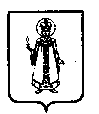 Муниципальный Совет Слободского сельского поселения Угличского муниципального района Ярославской областиР Е Ш Е Н И Еот 24. 07. 2014 г.           № 5об исполнении бюджета Слободского сельского поселения за 2013 годВ соответствии со статьей 49 Положения о бюджетном процессе в Слободском сельском поселении, утвержденного решением Муниципального Совета от 30.09.2008  № 39, и на основании статьи 47 Устава Слободского сельского поселения  Муниципальный Совет Слободского сельского поселения третьего созываРЕШИЛ:1. Утвердить Решение Муниципального Совета об исполнении бюджета Слободского сельского поселения за 2013 год по доходам в сумме 30179 тыс. руб., по расходам в сумме 30103 тыс. руб. с превышением доходов над расходами (профицит местного бюджета) в сумме 76 тыс. руб и с иными показателями согласно приложениям 1-6.2.  Приложения к Решению (Прилагаются).3.  Решение вступает в силу с момента его обнародования (опубликования) согласно ст.38 Устава Слободского сельского поселения.Приложение 1к решению Муниципального СоветаСлободского сельского поселенияот 24. 07. 2014 г.  № 5Исполнениедоходной части бюджета Слободского сельского поселенияпо группам, подгруппам и статьям в соответствии с классификациейдоходов бюджетов РФ за 2013 годПриложение 2к решению Муниципального СоветаСлободского сельского поселенияот 24. 07. 2014г.  № 5Исполнение расходной части бюджета Слободского сельского поселенияв соответствии с классификацией расходов бюджетов Российской Федерации за 2013г.Приложение 3к решению Муниципального СоветаСлободского сельского поселенияот 24. 07. 2014 г.  № 5Исполнение расходной части бюджета Слободского сельского поселения по ведомственной классификации, целевым статьям и видам расходов функциональной классификации расходов бюджетов РФ за 2013 годПриложение 4к решению Муниципального СоветаСлободского сельского поселенияот 24. 07.2014 г. № 5Отчет об исполнении источников внутреннего финансирования дефицита Бюджета  Слободского сельского поселения за 2013 годПриложение 5к решению Муниципального СоветаСлободского сельского поселенияот 24. 07. 2014 г. № 5Сведения о численности муниципальных служащих органов местного самоуправления, работников муниципальных учреждений, фактические затраты на их денежное содержание по Слободскому сельскому поселению за 2013 годПриложение 6к решения Муниципального СоветаСлободского сельского поселенияот 24. 07. 2014 г.  № 5ОТЧЕТо расходовании средств резервного фонда Администрации Слободского сельского поселения за 2013 годГлава Слободского сельского поселения                                          Н.П.СмирноваКод бюджетной классификации РФНаименование доходовУтверждено (тыс. руб.)Исполнено(тыс. руб.)000 1 00 00000 00 0000 000Налоговые и неналоговые доходы84248023000 1 01 00000 00 0000 000Налоги на прибыль, доходы930961000 1 01 02000 01 0000 110Налог на доходы физических лиц930961182 1 01 02010 01 0000 110Налог на доходы физических лиц с доходов, источником которых является налоговый агент, за исключением доходов, в отношении которых исчисление и уплата налога осуществляются в соответствии со статьями 227, 2271 и 228 Налогового кодекса Российской Федерации745778182 1 01 02030 01 0000 110Налог на доходы физических лиц с доходов,  полученных физическими лицами в соответствии со статьей 228 Налогового Кодекса Российской Федерации185183000 1 05 00000 00 0000 000Налоги на совокупный доход1616182 1 05 03010 01 0000 110Единый сельскохозяйственный налог1616000 1 06 00000 00 0000 000Налоги на имущество59685479000 1 06 01000 00 0000 110Налог на имущество физических лиц590597182 1 06 01030 10 0000 110Налог на имущество физических лиц, взимаемый по ставкам, применяемым к объектам налогообложения, расположенным в границах поселений590597000 1 06 06000 00 0000 110Земельный налог53784882000 1 06 06010 00 0000 110Земельный налог, взимаемый по ставкам, установленным в соответствии с подпунктом 1 пункта 1 статьи 394 Налогового кодекса РФ31283272182 1 06 06013 10 0000 110Земельный налог, взимаемый по ставкам, установленным в соответствии с подпунктом 1 пункта 1 ст.394 НК РФ и применяемым к объектам налогообложения, расположенным в границах поселений31283272000 1 06 06020 00 0000 110Земельный налог, взимаемый по ставкам, установленным в соответствии с подпунктом 2 пункта 1 статьи 394 Налогового кодекса РФ22501610182 1 06 06023 10 0000 110Земельный налог, взимаемый по ставкам, установленным в соответствии с подпунктом 2 пункта 1 статьи 394 НК РФ и применяемым к объектам налогообложения, расположенным в границах поселений22501610000 1 09 0000 00 0000 000Задолженность и перерасчеты по отмененным налогам, сборам и иным обязательным платежам1414000 1 09 04050 00 0000 110Земельный налог (по обязательствам, возникшим до 1 января 2006 года)1414182 1 09 04053 10 1000 110Земельный налог (по обязательствам, возникшим до 1 января 2006 года), мобилизуемый на территориях поселений1414000 1 11 00000 00 0000 000Доходы от использования имущества, находящегося в государственной и муниципальной собственности480546000 1 11 05000 00 0000 120Доходы, получаемые в виде арендной либо иной платы за передачу в возмездное пользование государственного и муниципального имущества (за исключением имущества автономных учреждений, а также имущества государственных и муниципальных унитарных предприятий, в том числе казенных)480546000 1 11 05010 00 0000 120Доходы, получаемые в виде арендной платы за земельные участки, государственная собственность на которые не разграничена, а также средства от продажи права на заключение договоров аренды указанных земельных участков480546534 1 11 05013 10 0000 120Доходы, получаемые в виде арендной платы за земельные участки, государственная собственность на которые не разграничена, и которые расположены в границах поселений, а также средства от продажи права на заключение договоров аренды указанных земельных участков480546000 1 13 00000 00 0000 131Доходы от оказания платных услуг (работ) и компенсации затрат государства6666000 1 13 01000 00 0000 130Доходы от оказания платных услуг (работ)6666000 1 13 01990 00 0000 130Прочие доходы от оказания платных услуг (работ)6666571 1 13 01995 10 0000 130Прочие доходы от оказания платных услуг (работ) получателями средств бюджетов поселений6666000 1 14 00000 00 0000 000Доходы от продажи материальных и нематериальных активов950941000 1 14 06000 00 0000 430Доходы от продажи земельных участков, находящихся в государственной и муниципальной собственности (за исключением земельных участков автономных учреждений, а также земельных участков государственных и муниципальных предприятий, в том числе казенных)950941000 1 14 06010 00 0000 430Доходы от продажи земельных участков, государственная собственность на которые не разграничена950941534 1 14 06013 10 0000 430Доходы от продажи земельных участков, государственная собственность на которые не разграничена и которые расположены в границах поселений950941000 2 00 00000 00 0000 000Безвозмездные поступления2390122156000 2 02 00000 00 0000 000Безвозмездные поступления от других бюджетов бюджетной системы РФ2387022124000 2 02 01000 00 0000 151Дотации бюджетам субъектов РФ и муниципальных образований1068910630000 2 02 01001 00 0000 151Дотации на выравнивание бюджетной обеспеченности94559396533 2 02 01001 10 0000 151Дотация бюджетам поселений на выравнивание бюджетной обеспеченности (областной бюджет)93969396533 2 02 01001 10 0200 151Дотация бюджетам поселений на выравнивание бюджетной обеспеченности (районный бюджет)59-000 2 02 01003 10 0000 151Дотации бюджетам поселений на поддержку мер по обеспечению сбалансированности бюджетов12341234533 2 02 01003 10 0000 151Дотация бюджетам поселений на поддержку мер по обеспечению сбалансированности бюджетов (областной бюджет)12341234000 2 02 02000 00 0000 000Субсидии бюджетам субъектов Российской Федерации и муниципальных образований (межбюджетные субсидии)1281411127571 2 02 02041 10 0000 151Субсидия поселениям на финансирование дорожного хозяйства (в части капитального ремонта и ремонта автомобильных дорог общего пользования и искусственных сооружений на них) 20.01.0692208053571 2 02 02041 10 0000 151Субсидия поселениям на финансирование дорожного хозяйства (в части капитального ремонта и ремонта дворовых территорий многоквартирных домов, проездов к дворовым территориям многоквартирных домов населенных пунктов) 20.01.0718401840571 2 02 02041 10 0000 151Субсидия поселениям в рамках МЦП "Ремонт автомобильных дорог общего пользования в границах УМР на 2012-2014 годы" 20.01.04325-571 2 02 02078 10 0000 151Субсидия на реализацию мероприятий региональной программы "Развитие водоснабжения, водоотведения и очистки сточных вод Ярославской области" в части строительства и реконструкции объектов водоснабжения и водоотведения595400571 2 02 02999 10 2005 151Субсидия на оплату труда работников сферы культуры469469571 2 02 02999 10 2011 151Субсидия на оказание (выполнение) муниципальными учреждениями услуг (работ) в сфере молодежной политики, физической культуры и спорта238238571 2 02 02999 10 2014 151Субсидия на оплату труда работников сфер физической культуры и спорта4343571 2 02 02999 10 2015 151Субсидия на оплату труда работников сферы молодежной политики44571 2 02 02999 10 2045 151Субсидия на оснащение системами пожарной безопасности и текущий ремонт муниципальных учреждений культуры8080000 2 02 03000 00 0000 151Субвенции бюджетам субъектов РФ и муниципальных образований187187571 2 02 03015 10 0000 151Субвенция на осуществление первичного воинского учета на территориях, где отсутствуют военные комиссариаты (областной бюджет)187187000 2 02 04000 00 0000 151Иные межбюджетные трансферты180180571 2 02 04052 10 0000 151Межбюджетные трансферты, передаваемые бюджетам поселений на государственную поддержку муниципальных учреждений культуры, находящихся на территориях сельских поселений100100571 2 02 04053 10 0000 151Межбюджетные трансферты, передаваемые бюджетам поселений на государственную поддержку лучших работников муниципальных учреждений культуры, находящихся на территориях сельских поселений5050571 2 02 04999 10 4001 151Прочие межбюджетные трансферты, передаваемые бюджетам муниципальных районов3030000 2 07 00000 00 0000 180Прочие безвозмездные поступления 3132571 2 07 05020 10 0000 180Поступления от денежных пожертвований, предоставляемых физическими лицами получателям средств бюджетов поселений55571 2 07 05030 10 0000 180Прочие безвозмездные поступления в бюджеты поселений2627Всего доходов:3232530179КодНаименованиеУтверждено (тыс. руб.)Исполнено(тыс. руб.)КодНаименование0100Общегосударственные вопросы436739920102Функционирование высшего должностного лица органа местного самоуправления8076480104Функционирование  местных администраций333431200107Обеспечение проведения выборов и референдумов1741740111Резервные фонды52500200Национальная оборона1871870203Мобилизационная и вневойсковая подготовка1871870300Национальная безопасность и правоохранительная деятельность32180310Противопожарная безопасность32180400Национальная экономика12498110050405Сельское хозяйство и рыболовство30300409Дорожное хозяйство (дорожные фонды)12468109750500Жилищно-коммунальное хозяйство561352960503Благоустройство343532250505Другие вопросы в сфере жилищно-коммунального хозяйства217820710700Образование3153040707Молодежная политика и оздоровление детей3153040800Культура и кинематография894187140801Культура894187141000Социальная политика1871861001Пенсионное обеспечение1621621003Социальное обеспечение населения25241100Физическая культура и спорт4104001101Физическая культура410400ВСЕГОВСЕГО3255030103ФункциональнаяНаименование расходовВедом.Цел. ст.Вид расходовУтверждено (тыс. руб.)Исполнено(тыс. руб.)классификацияНаименование расходовВедом.Цел. ст.Вид расходовУтверждено (тыс. руб.)Исполнено(тыс. руб.)0100ОБЩЕГОСУДАРСТВЕННЫЕ       ВОПРОСЫ436739920102Функционирование высшего должностного лица субъекта Российской Федерации и органа  местного самоуправления807648Администрация Слободского сельского поселения571807648Руководство и управление в сфере установленных функций органов государственной власти субъектов Российской Федерации  и органов местного самоуправления0020000807648Глава муниципального образования0020300807648Фонд оплаты труда и страховые взносы1218076480104Функционирование Правительства Российской Федерации, высших исполнительных органов государственной власти субъектов Российской Федерации, местных администраций33343120Администрация Слободского сельского поселения57133343120Центральный аппарат0020400Фонд оплаты труда и страховые взносы12127452531Закупка товаров, работ, услуг в сфере информационно-коммуникационных технологий2426262Прочая закупка товаров, работ и услуг для государственных нужд244461461Уплата налога на имущество организаций и земельного налога8512121Уплата прочих налогов, сборов и иных обязательных платежей85245450107Обеспечение проведения выборов и референдумов174174Администрация Слободского сельского поселения571174174Проведение выборов в представительные органы муниципального образования02000028787Уплата прочих налогов, сборов и иных обязательных платежей85287Проведение выборов Главы муниципального образования02000038787Уплата прочих налогов, сборов и иных обязательных платежей85287 870111Резервные фонды5250Администрация Слободского сельского поселения5715250Непрограммные расходы07000005250Резервные фонды местных администраций07005005250Резервные средства87052500200НАЦИОНАЛЬНАЯ ОБОРОНА1871870203Мобилизационная и вневойсковая подготовка187187Администрация Слободского сельского поселения571187187Руководство и управление в сфере установленных функций0010000187187Осуществление первичного воинского учета на территориях, где отсутствуют военные комиссариаты0013600187187Фонд оплаты труда и страховые взносы121170170Прочая закупка товаров, работ и услуг для государственных нужд24417170300НАЦИОНАЛЬНАЯ БЕЗОПАСНОСТЬ И ПРАВООХРАНИТЕЛЬНАЯ ДЕЯТЕЛЬНОСТЬ32180310Обеспечение пожарной безопасности3218Администрация Слободского сельского поселения5713218Реализация других функций, связанных с обеспечением национальной безопасности и правоохранительной деятельности20267003218Прочая закупка товаров, работ и услуг для государственных нужд24432180400НАЦИОНАЛЬНАЯ ЭКОНОМИКА12498110050405Сельское хозяйство и рыболовство3030Администрация Слободского сельского поселения5713030Областная целевая программа "Развитие агропромышленного комплекса и сельских территорий Ярославской области"52257003030Межбюджетные трансферты на премирование победителей областного соревнования в агропромышленном комплексе в рамках областной целевой программы "Развитие агропромышленного комплекса и сельских территорий Ярославской области"52257083030Субсидии юридическим лицам (кроме государственных учреждений) и физическим лицам - производителям товаров, работ, услуг81030300409Дорожное хозяйство (дорожные фонды)1246810975МУ «Комбытсервис» Слободского сельского поселения5711246810975Дорожное хозяйство3150000110609893Строительство, модернизация, ремонт и содержание автомобильных дорог общего пользования, в том числе дорог в поселениях (за исключением автомобильных дорог федерального значения)3150201110609893Прочая закупка товаров, работ и услуг для государственных нужд244110609893Целевые программы муниципальных образований795000014081082Муниципальная целевая программа "Ремонт автомобильных дорог общего пользования в границах Угличского муниципального района на 2012-2014 годы"79515003250Прочая закупка товаров, работ и услуг для государственных нужд2443250Муниципальная целевая программа "Ремонт автомобильных дорог общего пользования в границах  Слободского сельского поселения  Угличского муниципального района на 2012-2014 годы"795410410831082Прочая закупка товаров, работ и услуг для государственных нужд244108310820500ЖИЛИЩНО- КОММУНАЛЬНОЕ ХОЗЯЙСТВО561352970503Благоустройство34353225МУ «Комбытсервис» Слободского сельского поселения57134233213Реализация мероприятий по строительству и реконструкции объектов водоснабжения и водоотведения1009301766571Бюджетные инвестиции в объекты государственной собственности казенным учреждениям вне рамок государственного оборонного заказа411766571Уличное освещение600010016831683Прочая закупка товаров, работ и услуг для государственных нужд24416831683Организация и содержание мест захоронения600040010Прочая закупка товаров, работ и услуг для государственных нужд24410Прочие мероприятия по благоустройству городских округов и поселений6000500973959Прочая закупка товаров, работ и услуг для государственных нужд244973959Администрация Слободского сельского поселения5711212Резервные фонды07000001212Резервные фонды местных администраций07005001212Резервные средства87012120505Другие вопросы в сфере жилищно-коммунального хозяйства21782072МУ «Комбытсервис» Слободского сельского поселения57121782072Руководство и управление в сфере установленных функций органов государственной власти субъектов Российской Федерации  и органов местного самоуправления002000021782072Обеспечение деятельности подведомственных учреждений002990021782072Фонд оплаты труда и страховые взносы11116451565Прочая закупка товаров, работ и услуг для государственных нужд244421415Уплата налога на имущество организаций и земельного налога85110Уплата прочих налогов, сборов и иных обязательных платежей852111920700ОБРАЗОВАНИЕ3153040707Молодежная политика и оздоровление детей315304МУ «Социально-культурный центр» Слободского сельского поселения571315304Организационно-воспитательная работа с молодежью4310000315304Проведение мероприятий для детей и молодежи4310100315304Фонд оплаты труда и страховые взносы111296285Иные выплаты персоналу, за исключением фонда оплаты труда11211Прочая закупка товаров, работ и услуг для государственных нужд24418180800КУЛЬТУРА И КИНЕМАТОГРАФИЯ894187140801Культура89418714МУ «Социально-культурный центр» Слободского сельского поселения57187888561Учреждения культуры и мероприятия в сфере культуры и кинематографии440000078767661Государственная поддержка муниципальных учреждений культуры, находящихся на территориях сельских поселений4401601100100Прочая закупка товаров, работ и услуг для государственных нужд244100100Государственная поддержка лучших работников муниципальных учреждений культуры, находящихся на территориях сельских поселений44016025050Прочая закупка товаров, работ и услуг для государственных нужд2445050Обеспечение деятельности подведомственных учреждений440990077267511Фонд оплаты труда и страховые взносы11149554819Закупка товаров, работ, услуг в сфере информационно-коммуникационных технологий2426233Прочая закупка товаров, работ и услуг для государственных нужд24425462498Уплата прочих налогов, сборов и иных обязательных платежей852163161Библиотеки4429900912901Обеспечение деятельности подведомственных учреждений4429900912901Фонд оплаты труда и страховые взносы111817807Иные выплаты персоналу, за исключением фонда оплаты труда11211Прочая закупка товаров, работ и услуг для государственных нужд2449493Администрация Слободского сельского поселения571153152Резервные фонды0700000153152Резервные фонды местных администраций07005001531521000СОЦИАЛЬНАЯ ПОЛИТИКА1871861001Пенсионное обеспечение162162Администрация Слободского сельского поселения571162162Доплаты к пенсиям государственных служащих субъектов Российской Федерации и муниципальных служащих4910100162162Меры социальной поддержки населения по публичным нормативным обязательствам3141621621003Социальное обеспечение населения2524Администрация Слободского сельского поселения5712524Резервные фонды07000002524Резервные фонды местных администраций07005002524Резервные средства87025241100ФИЗИЧЕСКАЯ КУЛЬТУРА И СПОРТ4104001101Физическая культура410400МУ «Социально-культурный центр» Слободского сельского поселения571410400Центры спортивной подготовки (сборные команды)4820000410400Обеспечение деятельности подведомственных учреждений4829900410400Фонд оплаты труда и страховые взносы111391381Прочая закупка товаров, работ и услуг для государственных нужд2441919ВСЕГО ВСЕГО ВСЕГО ВСЕГО ВСЕГО 3255030103КодНаименованиеУтверждено (тыс. руб.)Исполнено(тыс. руб.)Изменение остатков на счетах по учету средств бюджета22576571 01 05 02 01 10 0000 510Увеличение прочих остатков  денежных средств бюджетов поселений3232530179571 01 05 02 01 10 0000 610Уменьшение прочих остатков денежных средств бюджетов поселений3255030103ИТОГО источников внутреннего финансирования22576Количество штатных единиц, чел.Затраты на денежное содержание за 2013 год, тыс. руб.Муниципальные служащие органов местного самоуправления82806Работники муниципальных учреждений447856КодИсполнено за 2013 год (тыс. руб.)Всего239в том числе:- проведения праздничных, спортивных и культурных мероприятий на территории поселения0111 571 0700500 870 29039- оказание разовой материальной помощи гражданам, в том числе социально незащищённым слоям населения0111 571 0700500 870 29011- оказание разовой материальной помощи гражданам, в том числе социально незащищённым слоям населения1003 571 0700500 870 26225- изготовления юбилейных медалей, приобретения памятных подарков, сувениров, официальной символики, почетных дипломов, грамот, благодарственных писем Главы Слободского сельского поселения0801 571 0700500 870 290152- предупреждение и ликвидация чрезвычайных ситуаций и последствий стихийных бедствий, техногенных катастроф0503 571 0700500 870 22612